La V Mini Maratón “Montes de Toledo”, se celebrará el 14 de Junio de 1014 en las inmediaciones del polideportivo de San Pablo de los Montes, a las 19h.Se celebrarán carreras infantiles para todas las categorías menores de 17 años.Premios para los primeros clasificados y regalos para todos los participantes.INSCRIPCIONES GRATUITAS DESDE UNA HORA ANTES DE LA CARRERA EN EL LUGAR DE SALIDA.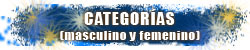  PROHIBIDO CORRER EN BRAZOS O DE LA MANO DE ADULTOS. TODOS LOS NIÑOSPARTICIPANTES DEBERAN CORRER SOLOS.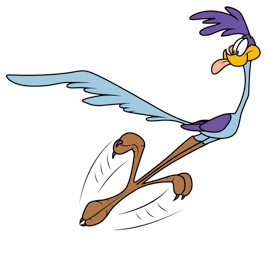 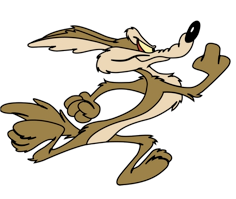                                  PRE-CHUPETINES( 2011 Y POSTERIORES) -------- 100 metrosCHUPETINES             09-10------ 200 metros                                 PRE – BENJAMIN      07-08------ 400 metros BENJAMIN                05-06------ 800 metros  ALEVIN                     03-04------ 1000 metros  INFANTIL                 01-02------ 1500 metros                                                                                                                          CADETE                      99-00------ 2000 metros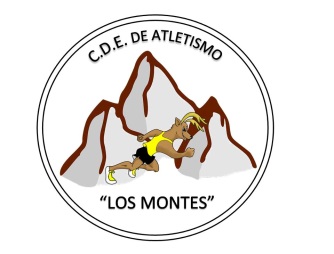 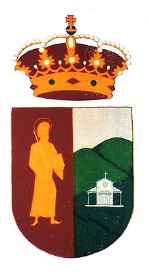                                                                                         ORGANIZAN: 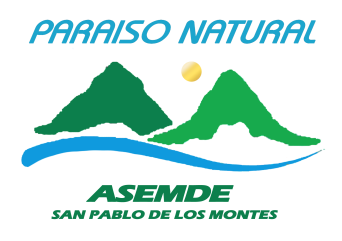                                                 Ayto. San Pablo de los Montes                                             aytosanpablo@hotmail.com